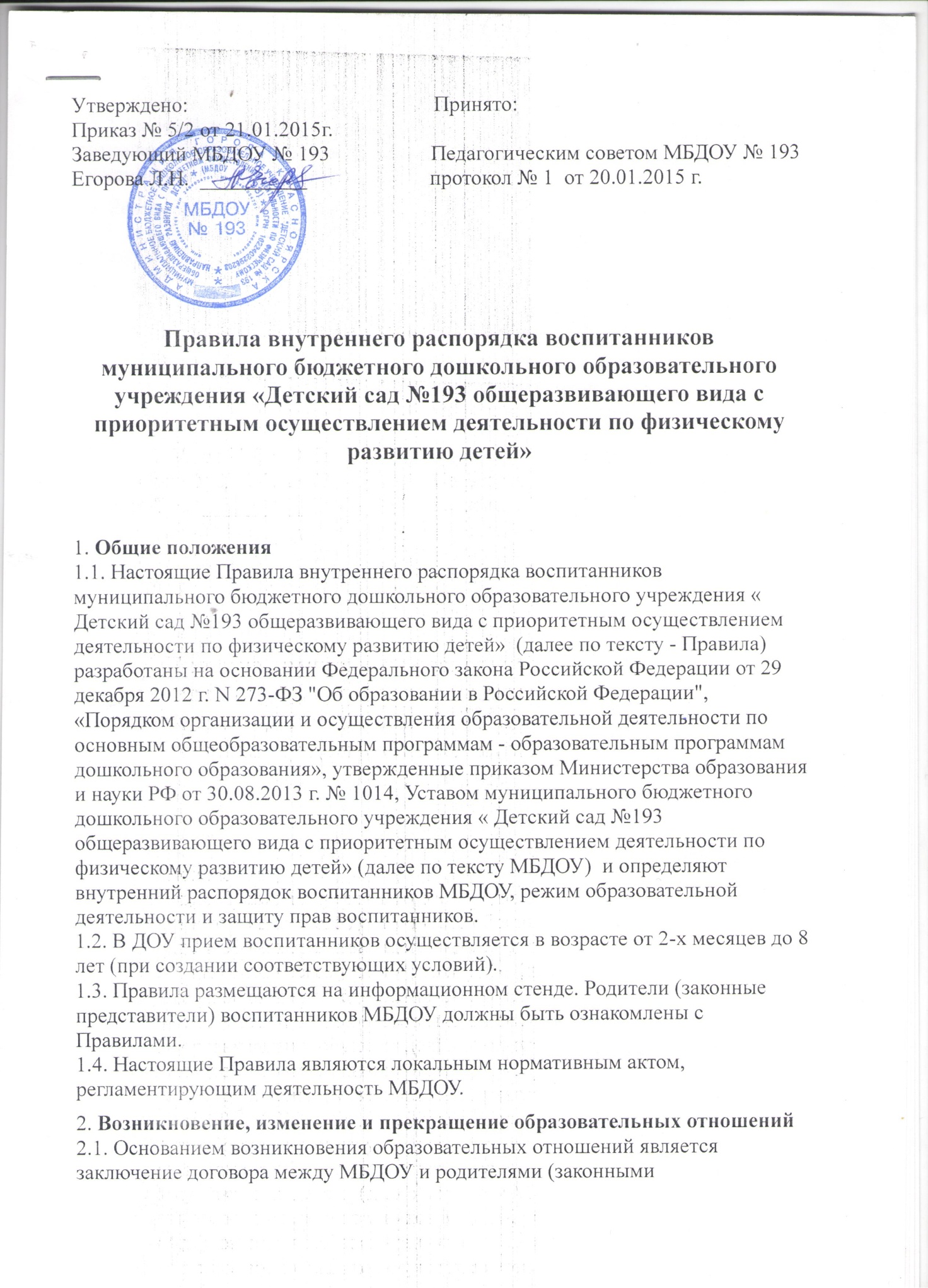 2. Возникновение, изменение и прекращение образовательных отношений
2.1. Основанием возникновения образовательных отношений является заключение договора между МБДОУ и родителями (законными представителями) и приказа о зачислении.
2.2. Порядок оформления возникновения, приостановления и прекращения отношений между ДОУ и родителями (законными представителями) воспитанников регламентируется договором.3. Режим образовательного процесса.
3.1. Режим работы МБДОУ и длительность пребывания в нем воспитанников: пятидневная рабочая неделя с 12 - часовым пребыванием детей с 07 до 19 часов. 
Нерабочие дни – суббота, воскресенье, а также праздничные дни, установленные законодательством Российской Федерации.
3.2. Основу режима составляет установленный распорядок сна и бодрствования, приемов пищи, гигиенических и оздоровительных процедур, непосредственно образовательной деятельности (далее НОД), прогулок и самостоятельной деятельности воспитанников.
3.2. Организация образовательной деятельности в МБДОУ соответствует Санитарно-эпидемиологическим требованиям к устройству, содержанию и организации режима работы в дошкольных организациях Санитарно-эпидемиологические правила и нормативы СанПиН 2.4.1.3049-13, утвержденные постановлением Главного государственного санитарного врача Российской Федерации 15 мая 2013 г. № 26; 

4. Здоровье ребёнка
4.1. Во время утреннего приема не принимаются дети с явными признаками заболевания: сыпь, сильный насморк, кашель, температура.
4.2. Если в течение дня у ребенка появляются первые признаки заболевания
(повышение температуры, рвота, сыпь, диарея), родители (законные представители) будут об этом извещены и должны будут как можно быстрее забрать ребенка из  МБДОУ.
4.3. О возможном отсутствии ребенка необходимо предупреждать воспитателя группы. После перенесенного заболевания, а также отсутствия более 5-х дней детей принимают в МБДОУ только при наличии справки с указанием диагноза, длительности заболевания, рекомендациями.

4.5. Если у ребенка есть аллергия или другие особенности здоровья и развития, то родитель (законный представитель) должен поставить в известность воспитателя, предъявить в данном случае справку или иное медицинское заключение.
4.6. В МБДОУ родителям (законным представителям) и сотрудникам запрещено давать детям какие-либо лекарственные препараты, или их самостоятельно принимать детям. Если ребёнок нуждается в приёме лекарств, в течение дня (при каких-то хронических заболеваниях), то родитель (законный представитель) должен предоставить в детский сад предписание от врача. 
5. Одежда и гигиена ребёнка
5.1. Родители (законные представители) обязаны приводить ребенка в МБДОУ в чистой одежде.
5.2. В группе у ребенка должна быть сменная обувь с фиксированной пяткой 
5.3. В МБДОУ у ребенка имеется индивидуальный шкафчик для хранения одежды.
5.4. У ребенка должна быть расческа и личные гигиенические салфетки (носовой платок).
5.5. Для пребывания на улице приветствуется такая одежда, которая не мешает активному движению ребенка, легко просушивается.
5.6. Вещи ребенка при желании родителей (законных представителей) могут быть промаркированы во избежание потери или случайного обмена с другим ребенком.
5.7. Одежда и обувь должна соответствовать погоде.
5.8. Рекомендуется, чтобы у ребенка были запасные одежда и обувь.

5.10. В шкафу ребёнка должен быть пакет для загрязнённой одежды.
5.11. В летний период на прогулке необходима легкая шапочка или панама, которая будет защищать ребенка от солнца.
6. Организация питания
6.1. МБДОУ обеспечивает гарантированное сбалансированное питание детей в соответствии с их возрастом и временем пребывания в МБДОУ по нормам Санитарно-эпидемиологических требований к устройству, содержанию и организации режима работы в дошкольных организациях Санитарно - эпидемиологические правила и нормативы СанПиН 2.4.1.3049-13, утвержденные постановлением Главного государственного санитарного врача Российской Федерации 15 мая 2013 г. № 26; 
Организация питания детей в МБДОУ возлагается на МБДОУ.
6.2. Режим и кратность питания детей устанавливается в соответствии с длительностью их пребывания в МБДОУ.
6.3. Питание в МБДОУ осуществляется в соответствии с примерным 10-дневным меню, разработанным на основе физиологических потребностей в пищевых веществах и норм питания детей дошкольного возраста и утвержденного заведующим МБДОУ.
6.4. Родители (законные представители) могут получить информацию об ассортименте питания ребенка на специальном стенде, в приемных групп.
6.5. Круглогодично, непосредственно перед реализацией, осуществляется С- витаминизация третьего блюда (компот, кисель и т.п.).
6.6. Контроль над качеством питания (разнообразием), витаминизацией блюд, закладкой продуктов питания, кулинарной обработкой, выходом блюд, вкусовыми качествами пищи, санитарным состоянием пищеблока, правильностью хранения, соблюдением сроков реализации продуктов возлагается на бракеражную комиссию МБДОУ.7. Обеспечение безопасности
7.1. Родители (законные представитель) должны своевременно сообщать об изменении номера телефона, места жительства и места работы.
7.2. Для обеспечения безопасности своего ребенка родитель (законный представитель) передает ребенка только лично в руки воспитателя.
7.3. Забирая ребенка, родитель (законный представитель) должен обязательно подойти к воспитателю с тем, чтобы он передал ребенка лично. Категорически запрещен приход ребенка дошкольного возраста в МБДОУ и его уход без сопровождения родителей (законных представителей).
7.4. Воспитателям категорически запрещается отдавать детей лицам в нетрезвом состоянии, несовершеннолетним братьям и сёстрам, отпускать детей одних по просьбе родителей, отдавать детей незнакомым лицам. 
В особых случаях родители (законные представители) заполняют форму доверенности, в которой прописано, что забирать из МБДОУ ребенка могут  родственники старше 18 лет, указанные в данной доверенности.
7.5. Посторонним лицам запрещено находиться в помещениях и на территории МБДОУ без разрешения администрации.
7.7. Родителям (законным представителям)запрещено давать ребенку в МБДОУ жевательную резинку, таблетки, конфеты, чипсы, сухарики.
7.8. Родители (законные представители) обязаны следить, чтобы в карманах ребенка не было острых, режущих и колющих предметов.
7.9. В помещении и на территории МБДОУ строго запрещается курение.8. Права воспитанников МБДОУ
8.1. В МБДОУ реализуется право воспитанников на образование, гарантированное государством. Дошкольное образование направлено на формирование общей культуры, развитие физических, интеллектуальных, нравственных, эстетических и личностных качеств, формирование предпосылок учебной деятельности, сохранение и укрепление здоровья детей дошкольного возраста.
8.2.Образовательная программа дошкольного образования направлена на разностороннее развитие воспитанников с учетом их возрастных и индивидуальных особенностей, в том числе достижение детьми дошкольного возраста уровня развития, необходимого и достаточного для успешного освоения ими образовательных программ начального общего образования, на основе индивидуального подхода к детям дошкольного возраста и специфичных для детей дошкольного возраста видов деятельности. 
8.3. Освоение образовательной программы дошкольного образования не сопровождается проведением промежуточных аттестаций и итоговой аттестации воспитанников.
8.4. Воспитанники МБДОУ имеют право на развитие своих творческих способностей и интересов, включая участие в конкурсах, выставках, смотрах, физкультурных мероприятиях и других массовых мероприятиях;
8.5. В целях материальной поддержки воспитания и обучения детей, посещающих МБДОУ, родителям (законным представителям) выплачивается компенсация в размере, устанавливаемом нормативными правовыми актами субъектов Российской Федерации:
― не менее 20 % среднего размера родительской платы за присмотр и уход за детьми на первого ребенка, 
― не менее 50 % размера такой платы на второго ребенка,
-не менее 70 % размера такой платы на третьего ребенка и последующих детей. Право на получение компенсации имеет один из родителей (законных представителей), внесших родительскую плату за присмотр и уход за детьми.
8.6. В случае прекращения деятельности МБДОУ, аннулирования соответствующей лицензии, Учредитель обеспечивает перевод воспитанников с согласия их родителей (законных представителей) в другие организации, осуществляющие образовательную деятельность по образовательным программам соответствующего уровня и направленности. Порядок и условия осуществления такого перевода устанавливаются федеральным органом исполнительной власти, осуществляющим функции по выработке государственной политики и нормативно-правовому регулированию в сфере образования.
8.7 Воспитанники МБДОУ имеют право на:
― уважение человеческого достоинства, защиту от всех форм физического и психического насилия, охрану жизни и здоровья;
― получение первичной медико-санитарной помощи в порядке, установленном законодательством в сфере охраны здоровья;
― получение качественного питания в соответствии с действующим Санитарно-эпидемиологических требований к устройству, содержанию и организации режима работы в дошкольных организациях Санитарно-эпидемиологические правила и нормативы СанПиН 2.4.1.3049-13, утвержденные постановлением Главного государственного санитарного врача Российской Федерации 15 мая 2013 г. № 26.
― участие в образовательной деятельности соответствующей возрастным особенностям;
― обучение навыкам здорового образа жизни;
― занятия физической культурой и спортом;
― безопасность во время пребывания в МБДОУ;
8.8. Оказание первичной медико-санитарной помощи воспитанникам МБДОУ осуществляет КГБУЗ «КГДП№2». Медицинский персонал наряду с администрацией МБДОУ несет ответственность за здоровье и физическое развитие воспитанников МБДОУ, проведение лечебно-профилактических мероприятий, соблюдение санитарно-гигиенических норм, режима и обеспечения качества питания. МБДОУ обязано предоставить помещение с соответствующими условиями для работы медицинских работников.
8.9. МБДОУ, при реализации образовательных программ создает условия для охраны здоровья воспитанников, в том числе обеспечивает:
― текущий контроль за состоянием здоровья воспитанников;
― проведение санитарно-гигиенических, профилактических и оздоровительных мероприятий, обучение и воспитание в сфере охраны здоровья воспитанников МБДОУ;
― соблюдение государственных санитарно-эпидемиологических правил и нормативов;
― расследование и учет несчастных случаев с воспитанниками во время пребывания в МБДОУ, в порядке, установленном федеральным органом исполнительной власти, осуществляющим функции по выработке государственной политики и нормативно-правовому регулированию в сфере образования, по согласованию с федеральным органом исполнительной власти, осуществляющим функции по выработке государственной политики и нормативно-правовому регулированию в сфере здравоохранения.
8.10. При поступлении в МБДОУ детей с ограниченными возможностями здоровья должны быть созданы специальные условия для получения дошкольного образования детьми по адаптированным образовательным программам дошкольного образования, согласно (приказу Минобрнауки России от 30.08.2013г. №1014)
9.1. Меры дисциплинарного взыскания не применяются к воспитанникам.
9.2. Дисциплина в МБДОУ поддерживается на основе уважения человеческого достоинства воспитанников, педагогических работников. Применение физического и (или) психического насилия по отношению к воспитанникам МБДОУ не допускается.
9.3 Поощрения воспитанников МБДОУ проводиться по итогам конкурсов, соревнований и других мероприятий в виде вручения грамот, благодарственных писем, сертификатов, сладких призов и подарков.10. Защита прав воспитанников10.1. МБДОУ обязано осуществлять свою деятельность в соответствии с законодательством об образовании, в том числе:
― обеспечивать реализацию в полном объеме образовательных программ, соответствие качества подготовки воспитанников установленным требованиям, соответствие применяемых форм, средств, методов обучения и воспитания возрастным, психофизическим особенностям, склонностям, способностям, интересам и потребностям воспитанников;
― создавать безопасные условия обучения, воспитания, присмотра и ухода за воспитанниками, их содержания в соответствии с установленными нормами, обеспечивающими жизнь и здоровье воспитанников;
― соблюдать права и свободы воспитанников, родителей (законных представителей) 
10.2. МБДОУ несет ответственность в установленном законодательством Российской Федерации порядке:
― за невыполнение или ненадлежащее выполнение функций, отнесенных к его компетенции, за реализацию не в полном объеме образовательных программ, качество образования выпускников, а также за жизнь и здоровье воспитанников, работников МБДОУ. 
― за нарушение или незаконное ограничение права на образование и предусмотренных законодательством об образовании прав и свобод воспитанников, родителей (законных представителей) воспитанников, нарушение требований к организации и осуществлению образовательной деятельности МБДОУ.
Должностные лица несут административную ответственность в соответствии с Кодексом Российской Федерации об административных правонарушениях.
10.3. МБДОУ не несет ответственности за сохранность тех личных вещей воспитанника, наличие которых (в рамках образовательного процесса) не является обязательными, а именно:
• мобильных телефонов, 
• видеокамер,
• драгоценных украшений (сережек, цепочек, крестиков, кулонов, браслетов и т.д.)
• игрушек, принесенных из дома.